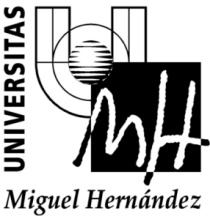 PROPUESTA Siguiendo el procedimiento de tramitación de facturas internas, establecido en el punto D del Artículo 25 de las Normas de Ejecución y Funcionamiento, se hace necesario realizar las transferencias de crédito oportunas para efectuar los cargos correspondientes a la facturación de consumo de teléfono fijo y móvil, realizado por las distintas Unidades Orgánicas en el período comprendido del 1 de noviembre de 2012, al  31 de enero de 2013.De acuerdo con lo anterior, se propone a  para su autorización  Nº 061T/13, cuyo contenido es el siguiente:Primero.- Aumento por importe de  46.297,73 € Euros en la partida presupuestaria 0000.1220.22200 “Comunicaciones Telefónicas - Gastos Generales”, a financiar con transferencias por el mismo importe total de diversas partidas correspondientes a los subconceptos de  del Estado de Gastos 24900: “Gastos de funcionamiento de las distintas Unidades Orgánicas”, 22880: “Gastos de Cursos y Cursillos”, 22890: “Gastos derivados de Congresos y Jornadas”,  22891: “Prestaciones de Servicios”, y  68302 “Inversiones en investigación científica y técnica: Fungible”, en concepto de Consumo de teléfono durante  el período comprendido del 1 de noviembre de 2012, al  31 de enero de 2013, según  se detalla en el Anexo I.Elche, a  15 de mayo de  2013Fdo.: Juan José Bolufer PascualDirector de ÁreaASUNTO: MODIFICACION DEL PRESUPUESTO (CONTABILIZAC. CONSUMO TELEFÓNICO) Nº 061T/13 Servicio de Información Contable, Gestión Financiera y Presupuestos_____________________ACUERDO DEL ILMO. SR.GERENTENUMERO: ___________El Ilmo. Sr. Gerente, con esta fecha, adopta el siguiente Acuerdo:Siguiendo el procedimiento de tramitación de facturas internas, establecido en el punto D del Artículo 25 de las Normas de Ejecución y Funcionamiento, se hace necesario realizar las transferencias de crédito oportunas para efectuar los cargos correspondientes a la facturación de consumo de teléfono fijo y móvil, realizado por las distintas Unidades Orgánicas en el período comprendido del  1 de noviembre de 2012, al  31 de enero de 2013.De acuerdo con lo anterior,  y vista la propuesta del Director de Área, vengo en aprobar  Nº 061T/13, cuyo contenido es el siguiente:Primero.- Aumento por importe de  46.297,73 € Euros en la partida presupuestaria 0000.1220.22200 “Comunicaciones Telefónicas - Gastos Generales”, a financiar con transferencias por el mismo importe total de diversas partidas correspondientes a los subconceptos de  del Estado de Gastos 24900: “Gastos de funcionamiento de las distintas Unidades Orgánicas”, 22880: “Gastos de Cursos y Cursillos”, 22890: “Gastos derivados de Congresos y Jornadas”,  22891: “Prestaciones de Servicios”, y  68302 “Inversiones en investigación científica y técnica: Fungible”, en concepto de Consumo de teléfono durante  el período comprendido del1 de noviembre de 2012, al  31 de enero de 2013, según  se detalla en el Anexo I.Elche, a  15 de mayo de  2013Rafael Gandía BalaguerGerente